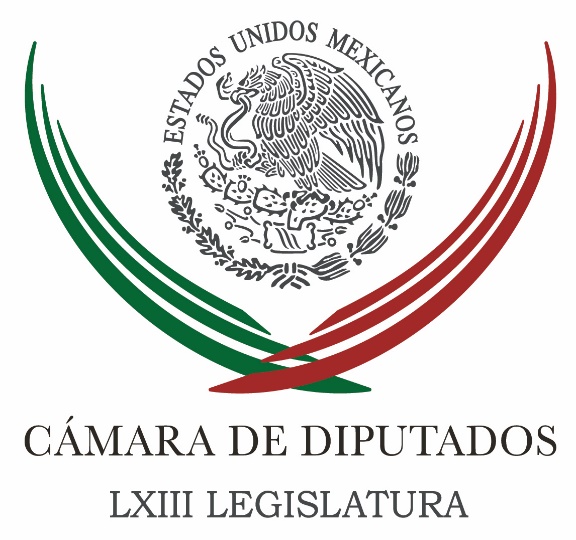 Carpeta InformativaMonitoreo Fin de SemanaResumen: Diálogo, herramienta para aprobar leyes en favor de ciudadanosAdvierte PAN descomposición generalizadaCamacho Quiroz expresa respaldo a Grupo de Amistad México-HaitíLlaman a mantener trabajo legislativo al margen de comiciosPropone MC grupo ciudadano para investigar a exgobernadores30 de abril de 2017TEMA(S): Trabajo LegislativoFECHA: 30/04/2017HORA: 10:44NOTICIERO: NotimexEMISIÓN: Fin de SemanaESTACIÓN: InternetGRUPO: Gubernamental0Diálogo, herramienta fundamental para aprobar leyes en favor de ciudadanosLa presidenta de la Cámara de Diputados, María Guadalupe Murguía Gutiérrez, afirmó que privilegiar acuerdos y el debate democrático y respetuoso fortalece la confianza ciudadana y contribuye a construir un mejor presente y un mejor futuro.En un comunicado, la diputada panista señaló que los trabajos del Congreso en el periodo que concluyó fructificaron en nuevas leyes gracias al diálogo entre los legisladores de los distintos partidos políticos y su disposición para construir acuerdos en beneficio de la ciudadanía. Añadió que el eje central de la actividad legislativa ha sido aprobar leyes en favor de los mexicanos, entre ellas sobre Tortura y Otros Tratos o Penas Crueles, Inhumanos o Degradantes; de Desarrollo Forestal Sustentable, y de Cultura y Derechos Culturales. También se han efectuado reformas a las leyes General de Educación, para facilitar la incorporación de migrantes al sistema educativo mediante revalidación y equivalencia de estudios; a la de Aviación Civil, y a la Federal de Protección al Consumidor, para proteger a los usuarios de aerolíneas nacionales. Además, destacó el aval del pleno a las reformas a las leyes General de Acceso de las Mujeres a una Vida Libre de Violencia; de Salud y al Código Penal Federal, para permitir el uso de la mariguana con fines médicos y científicos, y a este último también para incrementar sanciones por delitos en materia de hidrocarburos. Los consensos logrados en este periodo, dijo la diputada Murguía Gutiérrez, nos han permitido avanzar en dar respuesta a "una sociedad cada vez más diversa, más crítica y más participativa, que nos exige dialogar, debatir y alcanzar resultados en los temas que le preocupan". Acotó que "el Congreso es, sin duda, el mejor espacio para escuchar todas las expresiones, todas las voces que se levantan para exigir, para proponer y para participar en la construcción de una mejor sociedad y de un mejor gobierno". La legisladora agregó que "la Cámara de Diputados es, por excelencia, el lugar donde debemos hacer sentir la voz de cada uno de nuestros representados". "Que la tribuna de San Lázaro siga siendo el espacio privilegiado para el diálogo plural, donde se exprese la voz libre de quienes estamos aquí con la representación de los ciudadanos. De quienes estamos aquí para servir a México", concluyó. /jpc/mTEMA(S): Trabajo legislativoFECHA: 30abril2017HORA: 10:37NOTICIERO: Reforma.comEMISIÓN: Fin de SemanaESTACIÓN: InternetGRUPO: Reforma0Advierte PAN descomposición generalizadaLa bancada del Partido Acción Nacional (PAN) en la Cámara de Diputados advirtió que el País atraviesa por una descomposición generalizada.El coordinador del blanquiazul, Marko Cortés, aseguró que es visible e irrefutable el aumento constante de la violencia, de la inflación, de los impuestos y del número de pobres.Tras sostener que la competitividad va la baja, el legislador criticó que la corrupción se extienda a todos los ámbitos."Lamentablemente vemos un México en donde las autoridades están más preocupadas por proteger a los corruptos, que por perseguirlos", aseveró."Nuestro País se encuentra en un momento complicado, porque prácticamente en ningún aspecto podemos poner una calificación positiva. Se gasta como nunca en programas para superar la pobreza y hay más pobres que nunca".Cortés expuso que, ante el anuncio del Presidente de Estados Unidos, Donald Trump, de bajar de 35 a 15 por ciento los impuestos, el Gobierno debe reconocer que se equivocó con la reforma fiscal."No debemos ignorar esta señal de elemental competitividad económica, porque, de concretarse en Estados Unidos, podría generarse una fuga de capitales en nuestro País", agregó.TEMA(S): Trabajo LegislativoFECHA: 30/04/2017HORA: 11:29NOTICIERO: NotimexEMISIÓN: Fin de SemanaESTACIÓN: InternetGRUPO: Gubernamental0Camacho Quiroz expresa respaldo a Grupo de Amistad México-HaitíAl poner en marcha los trabajos del Grupo de Amistad México-Haití, el líder del PRI en la Cámara de Diputados, César Camacho, destacó la voluntad del Poder Legislativo para que esta representación bilateral sea signo de esperanza para acrecentar los lazos que unen a ambos países. En el Palacio Legislativo de San Lázaro, el legislador del Partido Revolucionario Institucional calificó como afortunada la relación comercial entre ambas naciones, ya que ha beneficiado con prosperidad, riqueza y empleo a nuestros connacionales. Camacho Quiroz hizo votos para que el grupo de amistad, presidido por Sofía de León Maza, establezca y sostenga una relación eficaz y sea la generadora de buenos resultados para ambas naciones. A la ceremonia de inauguración también asistió el embajador de la República de Haití en México, Guy Lamothe, y diputados federales del PRI. /jpc/mTEMA(S): Trabajo LegislativoFECHA: 30/04/2017HORA: 14:20NOTICIERO: NotimexEMISIÓN: Fin de SemanaESTACIÓN: InternetGRUPO: Gubernamental0Llama Partido Verde a mantener trabajo legislativo al margen de comiciosEl coordinador de la bancada del PVEM en la Cámara de Diputados, Jesús Sesma Suárez, llamó a las demás bancadas a evitar que las próximas elecciones empañen el trabajo legislativo y a no mezclar la actividad política con el quehacer parlamentario. En entrevista, exhortó a todas las bancadas que conforman la Cámara de Diputados a trabajar en favor de las leyes que necesita la sociedad y a evitar provocar parálisis legislativas como las ocurridas recientemente, en las que los más afectados son los ciudadanos. "La bancada ecologista mantendrá los compromisos de su agenda legislativa y sus principios partidarios, referentes a la defensa de los temas del medio ambiente y de protección a los animales, además de trabajar a favor de los asuntos sociales, económicos y políticos que requiera el país", afirmó el diputado. Enumeró algunos de los asuntos presentados por el Partido Verde Ecologista de México (PVEM), entre los que se encuentran los castigos a quienes se dediquen a la distribución, promoción y organización de peleas de perros, que fue aprobada esta semana en el Senado de la República; la Ley Forestal y la prohibición de delfinarios, entre otras. También participó en reformas en materia de igualdad de género, del campo laboral, educativo, política y de seguridad. Destacan además en la designación de los tres consejeros del Instituto Nacional Electoral (INE); a la Ley Orgánica de la Armada de México para crear la guardia costera, reformas a las leyes de Aviación Civil a la de Protección al Consumidor, para establecer penalizaciones a las líneas aéreas que cancelen o retrasen vuelos, entre otras. En ese sentido, el diputado Sesma Suárez se declaró contento, pero no satisfecho con los resultados del trabajo legislativo, pues reconoció que siempre quedan asuntos importantes pendientes, por lo que llamó a los grupos parlamentarios a aprovechar mejor el tiempo que dura un periodo de sesiones. De esos pendientes, destacó la Ley de Seguridad, a la que habrá que tomarla en serio y analizar todas sus posibilidades convenientes para los ciudadanos. "El Verde no está de acuerdo con el Mando Mixto, porque debemos darle el voto de confianza a la propuesta que mandó el Ejecutivo. En lo que no debe haber duda es en reglamentar el trabajo de las Fuerzas Armadas para evitar que sigan sometiéndose a un desgaste social", puntualizó. /jpc/mTEMA(S): Trabajo LegislativoFECHA: 30-04-2017HORA: 15:01NOTICIERO: Excélsior onlineEMISIÓN: Fin de SemanaESTACIÓN: InternetGRUPO: Excélsior0Propone MC grupo ciudadano para investigar a exgobernadoresMovimiento Ciudadano en la Cámara de Diputados promueve una iniciativa para que se cree un grupo ciudadano de expertos independientes que investigue los casos de corrupción que involucran a exgobernadores.Para ello propuso que se cree una ley con el nombre del grupo con el fin de que se hagan las investigaciones sobre los actos delictivos presuntamente cometidos por exgobernadores desde el 1 de enero de 1999 al 1 de enero de 2017.Con esto, afirman, se garantizará el derecho a la verdad del pueblo de México sobre los actos delictivos que pudieran haber cometido, alentado o atestiguado exmandatarios como Javier Duarte, de Veracruz; Roberto Borge, de Quintana Roo; Fausto Vallejo, de Michoacán; Armando Reynoso, de Aguascalientes; Rodrigo Medina, de Nuevo León; o César Duarte de Chihuahua.Propone que el grupo ciudadano se integre por cinco comisionados encargados de establecer un panorama lo más completo posible sobre las causas, naturaleza y extensión de los delitos cometidos por los exgobernadores y definir motivos y perspectivas de los probables responsables a través de investigaciones, careos, interrogatorios o confesiones.Serían responsables además de realizar recomendaciones exhaustivas al Estado Mexicano sobre las medidas necesarias que debe tomar para castigar y sancionar a los responsables por hechos de corrupción y actos delictivos cometidos en el periodo referido. /psg/m